附件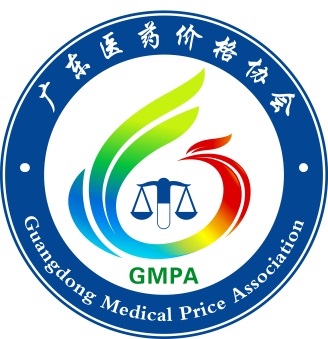 广东医药价格协会课 题 申 报 书广东医药价格协会二〇一四年二月修订申请者的承诺：保证如实填写本表各项内容，并对《课题申报书》所填各项内容的真实性和有效性负责，且课题组成员与合作单位均已征得对方同意。若获准立项，承诺以本表为有约束力协议，遵循学术规范，恪守科研诚信，扎实开展研究工作，取得预期研究成果。                 　　  　　　申请者（签章）：年   月   日填　表　说  明一、本表请如实填写并打印。二、申请人不填封面上方方框内容，需填写其他栏目及表内各项内容。三、申请人具有副高以上（含副高）职称者不填本表第七项：推荐人意见。副高以下职称者需要有两名正高职称同行专家推荐意见。四、表内部分栏目填写说明：1、《课题申报书》右上角“编号”内容无需填写。2、学科分类：填写一级学科名称，一般不超过3个。3、研究类型：指本项目研究属基础研究、应用研究、综合研究等。4、主要参加者：必须真正参加本项目研究工作，不含项目负责人，不包括科研、财务管理人员。5、经费预算：经费使用范围与比例参考《国家社会科学基金项目经费管理办法》（财教[2007]30号）。五、申报书填写要简洁、规范、准确、清晰，适当控制篇幅和字数。各栏除特别规定外，均可以自行加行、加页，请注意保持页面连续性和完整性。六、本表一式3份，用A4纸印制，并由项目负责人所在单位科研管理部门加具单位意见，统一寄送至广东医药价格协会办公室。七、广东医药价格协会办公室地址：广州市越秀区沿江中路298号A座20楼，邮编：510110，电话(020)22268795、传真:(020)22268790。一、基本信息 二、课题组基本学术研究情况三、课题设计论证1.研究状况和选题价值2.研究框架和预期目标3.研究思路和研究方法4.重点难点和创新之处5.参考文献和研究资料四、研究进度和计划五、课题负责人正在承担的其他项目：六、课题负责人和主要参加者已有与本项目相关的主要研究成果：七、经费预算八、项目负责人所在单位审核意见：九、广东医药价格协会审定意见：年 度编 号                   课 题 名 称课题负责人所 在 单 位填 表 日 期课题名称课题名称主题词主题词涉及学科涉及学科研究类型研究类型A.基础研究    B.应用研究    C.综合研究    D.其他研究A.基础研究    B.应用研究    C.综合研究    D.其他研究A.基础研究    B.应用研究    C.综合研究    D.其他研究A.基础研究    B.应用研究    C.综合研究    D.其他研究A.基础研究    B.应用研究    C.综合研究    D.其他研究A.基础研究    B.应用研究    C.综合研究    D.其他研究A.基础研究    B.应用研究    C.综合研究    D.其他研究A.基础研究    B.应用研究    C.综合研究    D.其他研究A.基础研究    B.应用研究    C.综合研究    D.其他研究A.基础研究    B.应用研究    C.综合研究    D.其他研究A.基础研究    B.应用研究    C.综合研究    D.其他研究A.基础研究    B.应用研究    C.综合研究    D.其他研究A.基础研究    B.应用研究    C.综合研究    D.其他研究A.基础研究    B.应用研究    C.综合研究    D.其他研究A.基础研究    B.应用研究    C.综合研究    D.其他研究课题负责人课题负责人性别性别民族民族出生日期出生日期行政职务行政职务专业职务专业职务专业职务研究专长研究专长最后学历最后学历最后学位最后学位最后学位担任导师担任导师所在省（自治区、直辖市）所在省（自治区、直辖市）所在省（自治区、直辖市）所在省（自治区、直辖市）所在省（自治区、直辖市）所在省（自治区、直辖市）所在省（自治区、直辖市）所在省（自治区、直辖市）所属系统所属系统办公电话办公电话电子信箱电子信箱电子信箱手机号码手机号码责任单位责任单位通讯地址通讯地址邮政编码邮政编码课题主要成员（篇幅不够可加行加页）姓  名姓  名性别性别出生年月出生年月出生年月出生年月专 业 职 务专 业 职 务专 业 职 务研究专长研究专长研究专长学历学历工 作 单 位工 作 单 位工 作 单 位联系方式课题主要成员（篇幅不够可加行加页）课题主要成员（篇幅不够可加行加页）课题主要成员（篇幅不够可加行加页）课题主要成员（篇幅不够可加行加页）课题主要成员（篇幅不够可加行加页）课题主要成员（篇幅不够可加行加页）课题主要成员（篇幅不够可加行加页）课题主要成员（篇幅不够可加行加页）预期成果预期成果预期成果预期成果A.专著B.译著C.论文集D.研究报告E.工具书F.电脑软件G.数据库H.资料集I.其他A.专著B.译著C.论文集D.研究报告E.工具书F.电脑软件G.数据库H.资料集I.其他A.专著B.译著C.论文集D.研究报告E.工具书F.电脑软件G.数据库H.资料集I.其他A.专著B.译著C.论文集D.研究报告E.工具书F.电脑软件G.数据库H.资料集I.其他A.专著B.译著C.论文集D.研究报告E.工具书F.电脑软件G.数据库H.资料集I.其他A.专著B.译著C.论文集D.研究报告E.工具书F.电脑软件G.数据库H.资料集I.其他A.专著B.译著C.论文集D.研究报告E.工具书F.电脑软件G.数据库H.资料集I.其他A.专著B.译著C.论文集D.研究报告E.工具书F.电脑软件G.数据库H.资料集I.其他A.专著B.译著C.论文集D.研究报告E.工具书F.电脑软件G.数据库H.资料集I.其他A.专著B.译著C.论文集D.研究报告E.工具书F.电脑软件G.数据库H.资料集I.其他A.专著B.译著C.论文集D.研究报告E.工具书F.电脑软件G.数据库H.资料集I.其他A.专著B.译著C.论文集D.研究报告E.工具书F.电脑软件G.数据库H.资料集I.其他A.专著B.译著C.论文集D.研究报告E.工具书F.电脑软件G.数据库H.资料集I.其他最终成果字数（千字）最终成果字数（千字）最终成果字数（千字）研究经费（单位：万元）研究经费（单位：万元）研究经费（单位：万元）研究经费（单位：万元）研究经费（单位：万元）研究经费（单位：万元）研究经费（单位：万元）计划完成时间计划完成时间计划完成时间计划完成时间计划完成时间     年    月    日     年    月    日填写参考提示：1.课题负责人国内外学习经历、工作简历、学术兼职、所获奖励或荣誉称号等基本情况。2.课题负责人主要研究领域和研究专长、与所申报课题相关的代表性成果及基本观点、在相关研究领域的学术积累和学术贡献、同行评价和社会影响等具体情况。3.课题组成员的基本构成及相关代表性成果简介和学术贡献。填写参考提示：1. 国内外有关本课题所涉主题和内容研究状况的学术史梳理或综述。2.对已有相关代表性成果及观点做出科学、客观、切实的分析评价，说明可进一步探讨、发展或突破的空间，具体阐明本选题相对于已有研究的独到学术价值、应用价值和社会意义（本项重点填写）。填写参考提示：1.本课题内含的研究对象和内容，研究思路和框架。2.本课题研究在学术思想理论、学科建设发展、经济指标及社会、经济效益等方面的预期目标（本项重点填写）。填写参考提示：1.本课题的总体思路、研究视角和研究路径，具体阐明研究思路的学理依据、科学性和可行性。2.针对本课题研究问题拟采用的具体研究方法、研究手段和技术路线，说明其适用性和可操作性（本项重点填写）。填写参考提示：1.本课题拟解决的关键性问题和重点难点问题，分别阐述提炼这些问题的理由和依据。2.本课题研究在问题选择、学术观点、研究方法、分析工具、文献资料等方面的突破、创新或推进之处（本项重点填写）。填写参考提示：1.按引用文献规范列出本课题研究所涉及的主要中外参考文献。2.基本文献资料的总体分析和代表性文献资料的概要介绍，简要说明重要文献资料的选择依据、获取途径和利用方式。填写参考提示：1.本课题研究的实地调研方案、资料文献搜集整理方案、总体进度安排和年度进展计划。2.主要阶段性成果和最终成果的名称、形式、字数，成果出版或发表、宣传推介的方式和计划。项目名称批准单位项目类别批准时间完成时间成果名称作　者成果形式出版单位或发表刊物出版或发表时间类别金额（元）开支细目1.资料费2.数据采集费3.差旅费4.会议费5.国际合作与交流费6.设备费7.专家咨询费8.劳务费9.印刷费10.管理费11.其他支出合计经费管理单位名称经费管理单位名称经费管理单位账号经费管理单位账号本表所填写的内容是否属实；本单位能否提供完成本课题所需要的时间和条件保障，是否同意承担本项目的管理任务和信誉保证；本单位为确保课题研究顺利实施而制定的特殊政策措施；单位科研管理部门对课题研究全过程监督管理的措施等。　　　　　　　　　　　　　　　　　　　　　　　     单位公章　　　　　　　　　　　　 　　　　　　　年　　月　　日公　　章年　　月　　日